Funkcjonowanie Klasa DTemat: Z całego świata najlepsza jest Moja MamaPolecenieWykonaj portret swojej Mamy i uzupełnij poniższą kartę pracy 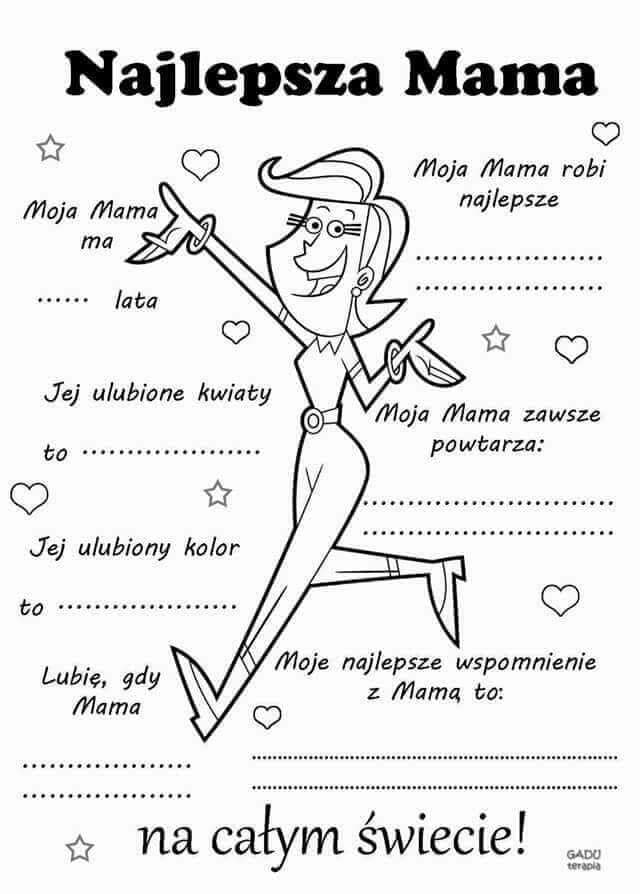 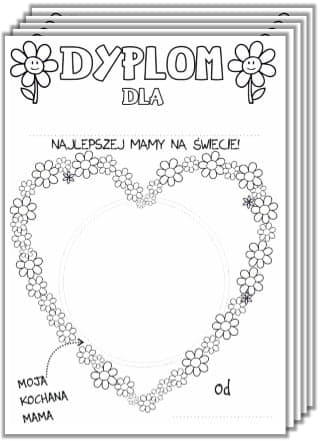 